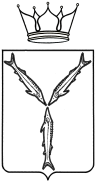 МИНИСТЕРСТВО КУЛЬТУРЫ САРАТОВСКОЙ ОБЛАСТИП Р И К А З         от ______________ № ________г. СаратовВ соответствии с постановлением Правительства Саратовской области от 28 августа 2014 года № 485-П «О порядке проведения оценки последствий принятия решения о реконструкции, модернизации, об изменении назначения или о ликвидации объекта социальной инфраструктуры для детей, являющегося государственной собственностью Саратовской области или муниципальной собственностью, заключении областной государственной организацией, муниципальной организацией, образующей социальную инфраструктуру для детей, договора аренды и договора безвозмездного пользования закрепленных за ней объектов собственности, а также о реорганизации или ликвидации областных государственных организаций, муниципальных организаций, образующих социальную инфраструктуру для детей», на основании Положения о министерстве культуры Саратовской области, утвержденного постановлением Правительства Саратовской области от 24 марта 2006 года № 84-П, ПРИКАЗЫВАЮ:1. Внести в приказ министерства культуры Саратовской области от 6 октября 2014 года № 01-11/471 «О создании комиссии по оценке последствий принятия решения о реконструкции, модернизации, об изменении назначения или о ликвидации объекта социальной инфраструктуры для детей, являющегося государственной собственностью Саратовской области, заключении государственными учреждениями культуры области, образующими социальную инфраструктуру для детей, договоров аренды закрепленных за ними объектов собственности, а также о реорганизации или ликвидации государственных учреждений культуры области, образующих социальную инфраструктуру для детей, и подготовки ею заключений» изменение, изложив приложение № 1 в новой редакции согласно приложению.2. Отделу организационной работы и информационных технологий министерства культуры области (Курбатова Л.В.) разместить приказ 
на официальном сайте в информационно-телекоммуникационной сети «Интернет» и направить в министерство информации и печати области для официального опубликования.3. Контроль за исполнением настоящего приказа оставляю за собой.Министр		                 		               	                         Т.А. ГаранинаПриложение № 1 к приказу министерства культурыСаратовской областиот «__»______2019 г. № __________«Приложение № 1к приказу министерства культуры Саратовской областиот 6 октября 2014 года № 01-11/471Составкомиссии по оценке последствий принятия решения о реконструкции, модернизации, об изменении назначения или о ликвидации объекта социальной инфраструктуры для детей, являющегося государственной собственностью Саратовской области, заключении государственными учреждениями культуры области, образующими социальную инфраструктуру для детей, договоров аренды, договоров безвозмездного пользования закрепленных за ними объектов собственности, а также о реорганизации или ликвидации государственных учреждений культуры области, образующих социальную инфраструктуру для детей и подготовки ею заключенийО внесении изменения в приказ министерства культуры области от 6 октября 2014 года № 01-11/471 Гаранина Татьяна Анатольевнаминистр культуры области, председатель комиссии;Члены комиссии: Члены комиссии: Каляева Светлана Алексеевназаместитель министра культуры области;ЕмельяноваМарина Андреевнаначальник отдела правовой и кадровой работы министерства культуры области;Водянникова Лариса Сергеевнареферент отдела правовой и кадровой работы министерства культуры области;Кадурина Инна Евгеньевна начальник отдела профессионального искусства и образования министерства культуры области;МельниковаИрина Вадимовнаначальник отдела взаимодействия с учреждениями культуры министерства культуры области;Скворцова Надежда Николаевнадиректор государственного профессионального образовательного учреждения «Саратовский областной колледж искусств».».